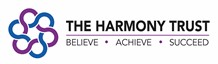  	  	The Harmony Trust        Anti-Bullying Policy Document Control Contents Page  Page   Trust Ethos                                                                                      3               Definitions                                                                                        3 What bullying is not                                                                          4 Types of bullying                                                                               5 Vulnerable groups                                                                              6 Safeguarding                                                                                     6              Signs of bullying                                                                                7 Bullying Prevention                                                                            7               Addressing Incidents of Bullying & Supporting Those Subjected        to Bullying & Those who Have Demonstrated Bullying Behaviours    8                                                                                                                                                           Racist Bullying                                                                                   9 Reporting & Recording Bullying Incidents Terminology                                                                                     10               Training                                                                                           11Links to other Policies                                                                      11 Useful resources/websites                                                              11Impact Statement                                                                           12Appendix 1: Trust Bullying Reporting Form                                             13 Appendix 2: Recommended Sanctions                                                     16 Appendix 3: : Resources & Info. from 2023 Anti-Bullying Wk.               17Appendix 4 Child-Friendly Leaflet                                                         18                                                      Anti-Bullying Policy 1. Trust Ethos      The Harmony Trust does not tolerate bullying of any kind.  All incidents of bullying are challenged and dealt with swiftly in line with this policy. Our aim is to provide all our pupils with a very clear awareness of what constitutes bullying and what to do if they are bullied or witness bullying, so that they are safe in our academies and are well prepared for the future.   2. Definition At the Harmony Trust, we are aware that pupils may be bullied in any school or setting and recognise that preventing, raising awareness and consistently responding to any cases of bullying should be a priority to ensure the safety and well-being of our pupils. The support of those who have been subjected to bullying behaviour and those who have used bullying behaviour is recognised as a key element of this policy.  Whilst there is no legal definition of bullying The Harmony Trust define it as  ‘behaviour by an individual or group, repeated over time, that intentionally hurts another individual or group either physically or emotionally’.  Bullying can take many forms, for instance; Physical Abuse - hitting, slapping or pushing someone.   Verbal Abuse - name-calling, gossiping or threatening someone Non- verbal abuse  - hand signs or text messages Emotional Abuse  - undermining, constant criticism or spreading rumours, controlling or manipulating someone, making silent, hoax or abusive calls, intimidation, isolating or excluding a person from a group  Cyber-bullying/ Online bullying  Bullying can be motivated by prejudice against a particular characteristic of a person or group, for example their Race, gender, sexual orientation, being transgender – these are also ‘hate crimes’  Religion or faith Disability Ethnic background because they are adopted or have caring responsibilities. It might be motivated by actual differences between children, or perceived differences. Or it could be because a child/ young person; Appears to be anxious or have low-self esteem Lacks assertiveness Is shy or introverted Bullying may have immediate, medium and long-term effects on those involved, including bystanders. Many experts say that bullying involves an imbalance of power between the person using bullying behaviour and the person who is the subject of the behaviour. This could involve users of bullying behaviour having control over the relationship which makes it difficult for those they bully to defend themselves. The imbalance of power can manifest itself in several ways, it may be physical, psychological (knowing what upsets someone), derive from an intellectual imbalance, or by having access to the support of a group, or the capacity to socially isolate. It can result in the intimidation of a person or persons through the threat of violence or by isolating them either physically or online.  3. What bullying is not  As we define what bullying is, it is useful to clarify what does not constitute bullying.  Bullying is not- A single incident or conflict between equals whether in person or online A single episode of social rejection A random act of aggression or intimidation  Mutual arguments, disagreements or fights Whilst these actions can cause distress they do not fit the definition of bullying unless someone is deliberately and repeatedly doing them. It is an important part of children’s development to learn how to deal with friendship breakdowns or a childish prank. We all have to learn how to deal with these situations and develop skills to repair relationships. A simple acronym to help children understand what is and is not bullying is  STOP -  Several Times On Purpose.            [see leaflet at App. 4] Stopping these single incidents of conflict or violence and ensuring immediate physical safety is obviously equally an academy’s priority to ensure these kinds of incidents don’t develop into bullying.  Staff should also be aware that emotional bullying can be more damaging than physical but can be harder to identify and recognise.   4. Types of bullying There are many ways of categorising types of bullying and descriptions often overlap. Cyber-bullying The rapid development of, and widespread access to technology has provided a medium for “virtual bullying” which can occur in and outside school. Cyber-bullying is a different form of bullying which can happen beyond the school day into home and private space, with a potentially bigger audience, and more accessories as people forward on content. Cyber-bullying can take many forms -  Sending threatening or abusive text messages Creating and sharing embarrassing images or videos Trolling – the sending of menacing or upsetting messages on social media networks, chat rooms or online games Excluding children from online games, activities or friendship groups Shaming someone online Setting up hate sites or groups about a particular child Encouraging young people to self-harm Voting for or against someone in an abusive poll Creating fake accounts, hijacking or stealing online identities to embarrass a young person or cause trouble using their name Sending explicit messages also known as sexting Pressuring children into sending sexual images or engaging in sexual conversations Racist bullying This refers to a range of hurtful behaviour, both physical and psychological, that make the person feel unwelcome, marginalised and excluded, powerless or worthless because of their colour, ethnicity, culture, faith, community, national origin or national status. Homophobic bullying This occurs when bullying is motivated by a prejudice against lesbian, gay, transgender or bisexual people. Physical bullying  This involves using physical power or threats of violence to coerce or control others. Children may be hit, kicked, punched, pushed or simply threatened with any of the above. Social Bullying There are many ways that kids can be bullied socially, bullies may spread rumours, cause humiliation, play jokes meant to embarrass the person, reveal things the person told them in secret or convince others to exclude the person from certain groups or activities.  Verbal Bullying Verbal bullying deals with children using hurtful words, mean comments, insults, threats and name-calling to upset or control others. Those that partake in verbal bullying often harass others using something specific, whether it is their appearance, their race, their religion, a specific disability, their sexual orientation or even something about another member of their family. 5. Vulnerable groups Statistical analysis shows that some groups of pupils may be more vulnerable to bullying than others.  These include: Looked-After Children Gypsy, Roma and Traveller children Children with Special Educational Needs and/or Disabilities Children from ethnic minorities Children entitled to free school meals Children for whom English is an additional language Children who are perceived to be gay, lesbian or bisexual Transgender children In line with the Equality Act (2010) it is essential that we: Eliminate unlawful discrimination, harassment, victimisation and any other conduct prohibited by the Act Advance equality of opportunity between people who share a protected characteristic and people who do not share it; and Foster good relations between people who share a protected characteristic and people who do not share it 6. Safeguarding + Inclusion Under the Children Act 1989 a bullying incident (including cyber bullying) should be addressed as a child protection concern when there is “reasonable cause to suspect that a child is suffering, or is likely to suffer significant harm”. Where this is the case, the academy should report concerns through their usual safeguarding procedures. Please see the Harmony Trust Safeguarding and Child Protection Policy for further information.  All pupils and staff in our academies have a right to expect equality of protection and support from trust policies and procedures so that our academies are a safe place for everyone to learn and work.  7. Signs of bullying All staff, pupils and parents have a role to play in preventing, identifying, dealing with and reporting bullying.  Staff should be vigilant in looking out for signs of bullying or other child protection issues including: Physical:  unexplained bruises, scratches, cuts, missing belongings, damaged clothes, loss of appetite, stomach aches, headaches, bedwetting Emotional: losing interest in school, withdrawn, secretive, unusual shows of temper, refusal to say why unhappy, high level of anxiety, mood swings, tearfulness for no apparent reason, lack of confidence, signs of depression Behavioural: asking to be taken to school, going home for lunch, taking longer to get home, asking for money, stealing money, using different routes to school, “losing” more items than usual, sudden changes in behaviour and mood, concentration difficulties, truancy, bullying others. One way to recognise pupils that are being bullied is to watch for changes in mood or social interaction. Children that are usually social, but have started to avoid social scenes, especially peer-related situations, and would rather spend time alone, may be being bullied. 8. Bullying Prevention Academies and all staff have a duty to take reasonable care for the safety and wellbeing of pupils while they are at school or are involved in a school activity. Satisfying this duty of care in relation to bullying involves: Providing a safe environment for pupils and staff Providing appropriate supervision of pupils Implementing anti-bullying strategies Being constantly vigilant to identify possible use of bullying behaviour   Dealing with any incidents of bullying swiftly and in-line with this policy  Meeting this duty of care is becoming increasingly difficult with the rapid increase of digital technologies. If bullying, including cyber-bullying is taking place outside of academy hours, the Academy has a role to play in supporting the pupil extending beyond the child's time at the Academy. Preventing and raising awareness of bullying is essential in keeping incidents in our academies to a minimum.  All Academies must use a range of approaches to help prevent bullying, these will include: Assemblies and special events about bullying including participation in events such as ‘Anti-Bullying week.   PSHE lessons  Giving pupils regular opportunities to discuss what bullying is, as well as incidents which would not be described as bullying but can still be upsetting.   Encouraging pupils to tell an adult if they are being bullied or are concerned that someone else is being bullied. Providing CPD and regular updates on types of bullying and how to recognise and respond to bullying including supporting staff to learn about the on-line world, ways cyber-bullying can be happening and how to recognise when a pupil may be being bullied or is bullying others.  Delivering lessons on how pupils can stay safe on-line. Analysing incidents of bullying that have occurred within the provision to identify any possible learning/strategies needed. Using positive management strategies as a model to pupils in their relationships Adopt proactive ways to deal with any prejudices and incidents of discrimination amongst pupils.  Work closely with parents to ensure a partnership approach.   Ensure policies are regularly reviewed and updated. 9. Addressing Incidents of Bullying & Supporting those who have been the Subject of or use Bullying Behaviours. All cases of alleged bullying should be reported to a member of the Senior Leadership Team. In any case of alleged bullying, a suitable member of staff should first establish the facts and build an accurate picture of events over time.  There should be discussions with those allegedly using or being subjected to bullying behaviours and adult witnesses, as well as parents and other pupils as appropriate. If the allegation of bullying is upheld, the Senior Leader should consider an appropriate sanction and parents of all parties will be informed.  [See App.2] If there is further bullying or the situation does not improve, the Principal or Senior leader should meet with the parent(s) of the bullying child(ren) and agree clear expectations and boundaries.  Any further incidents should lead to intervention (e.g. through outside agencies), further monitoring, support and sanctions as deemed necessary. Action should be taken until the bullying has stopped. When dealing with the user[s] of bullying behaviours, Principals will need to reflect on the motivation for ‘the bully’. Whilst the person needs to quickly recognise that behaviour of this kind is unacceptable now and at any point in the future and sanctions issued as a result of the choices made, it is important to consider whether the bullying behaviour towards others is a reflection of the way they are being treated by someone else currently or historically.    Ash Croft Primary Academy have produced a child-friendly leaflet at app. 4 to support children in knowing how to address bullying. Principals may wish to adapt this for their academy. 2023 Anti-Bullying Week resources and information can be found on page 17. Principles There are some key principles when investigating alleged bullying: All incidents should be dealt with sensitively. The Senior Leadership Team is responsible for dealing with bullying incidents. All staff need to be confident to know what is expected of them and be given support in dealing with bullying incidents. Time is needed to investigate an incident thoroughly, to ensure that justice is done and is seen to be done. Support needs to be given to those who have been subjected to bullying behaviours. Users of bullying behaviours need to be counselled and dealt with appropriately and fairly. Staff, pupils, and parents need to be kept informed of progress and outcomes. All incidents of bullying, or alleged bullying should be recorded to ensure any repeated incidents can be recognised.  	10. 	Racist Bullying  The policies, system and practices at The Harmony Trust set out to promote community cohesion and to provide a high quality educational experience for all children. We do not tolerate any form of racism or harassment and consider repeated, deliberate use of racism and harassment as bullying. As such, it is reportable using the Trust recording form and is managed using anti-bullying sanctions and procedures.  11. 	Reporting & Recording Bullying Incidents As previously stated all staff, pupils and parents should be vigilant in reporting incidents or possible incidents of bullying. Children can speak to any trusted adult, staff can report to line managers and parents can contact adults in their child’s class the school office or school leaders at any time to report a bullying concern. Staff should never promise confidentiality when a person or supporter reports bullying.    All alleged bullying incidents are recorded, including the type of bullying.  All incidents are reported to the Trust using the reporting form at app.1.  The number and types of bullying will be monitored by each academy and the Trust. 12.     TerminologyUse of terms ‘victim’ and ‘alleged perpetrator’ Throughout this policy the terms ‘victim’ is used in parts as per KCSIE 2023.  Whilst the term ‘victim’ is a widely recognised and understood term, as a Trust we do recognise that not everyone who has been subjected to abuse considers themselves a victim or would want to be described in this way.  We are therefore very conscious of this when managing any incident and will use any term with which the individual child is most comfortable. Where here has been an incident of child on child abuse, including sexual behaviours,  we will use the phrase, ‘the child/ren who has/have who have allegedly had inappropriate behaviour shown towards them by another child/ren.’ In places, throughout this policy, the  term ‘alleged perpetrator/s’ and where appropriate ‘perpetrator(s) is used as per KCSIE 2023. Whilst the term ‘alleged perpetrator’ is a widely used and recognised term, we as a Trust are very aware that this is not the most appropriate phrase to use when speaking in front of children or about children, not least because in some cases the abusive behaviour will have been harmful to the alleged perpetrator as well. Where here has been an incident of child on child abuse, including sexual behaviours,  we will use the phrase, ’the child/ren who has/have allegedly carried out the inappropriate behaviour towards another child/ren.’ 	13. 	Training Staff will receive training in how to apply these policies as part of staff inset sessions. There will also be additional training provided where it is required. 	14. 	Links to other Policies Behaviour Policy Inclusion Policy  Safeguarding & Child Protection Policy  	15. 	Useful resources/websites www.anti-bullyingalliance.org.uk https://www.kidscape.org.uk/ https://www.bullying.co.uk/ https://youngminds.org.uk/find-help/feelings-and-symptoms/bullying/ https://www.nspcc.org.uk/what-is-child-abuse/types-of-abuse/bullying-andcyberbullying/ https://www.nationalbullyinghelpline.co.uk/  Equality Impact Assessment  Under the Equality Act 2010 we have a duty not to discriminate against people based on their age, disability, gender, gender identity, pregnancy or maternity, race, religion or belief and sexual orientation. This policy has been equality impact assessed and we believe it is in line with the Equality Act 2010 and it is fair, it does not prioritise or disadvantage any pupil and it helps to promote and encourage equality in our academies.   Data Protection Statement   The procedures and practice created by this policy have been reviewed in the light of our Data Protection Policy.   All data will be handled in accordance with the school’s Data Protection Policy.  As such, our assessment is that this policy:  APP 1                     TRUST BULLYING REPORT FORM  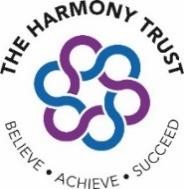 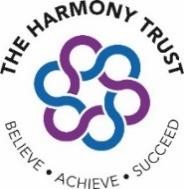 Bullying Recording & Reporting Form inc. Racist Incidents Was the bullying: Cyber  Physical    Verbal   Emotional   Racist    Social   Homophobic     (Highlight if approp.). If you feel the bullying was motivated by any of the following, please highlight this in your description of the events – religion / ethnic background /cultural appearance /disability or SEN / medical condition /  home circumstances/ gender / homophobia  Signed                                                             dated  Trust definition of Bullying – bullying is behaviour by an individual or group, repeated over time, that intentionally hurts another individual or group either physically or emotionally.  Please send this form to JGreen01@TheHarmonyTrust.org App. 2   Recommended Sanctions  Recommended Sanctions - for bullying behaviour  Contact made to parent/ guardian Extended conversation to discuss choices made and possible alternatives  Loss of privileges – playtime, treat time, representation of the academy at an event/club/in-school role Detention Internal suspension Fixed term suspension Permanent exclusion (very last resort) Recommended Support - for persons using bullying behaviour  Direct work with pastoral staff in the academy Participation in a programme such as ‘Circle of Friends’  etc. Support from local PCSOs and police programme/ support Recommended Support - for persons subjected to bullying  Direct work with pastoral staff in the Academy Participation in a positive confidence building programme in school such as ‘Positive Play’  etc. Support from class teacher to build the pupil’s confidence, self-esteem and leadership roles in the class App. 3  Resources from 2023 Anti-Bullying week Research shows that nationally 30% of children and young people have been bullied in the last year alone, 17% having been bullied online and approximately one child in every classroom experience bullying each day. In Derby City, the results from the pupils who participated in the last academic year’s Public Health Nursing Survey, The Lancaster Model, showed 48% of year 6 pupils and 41% of year 9 pupils say they have been bullied.Bullying has a significant impact on a child’s life and this can last well into adulthood with adults who were bullied as children being more likely to:Experience a range of mental health issuesEarn less moneyBe unemployedBe obeseNot be in a stable relationshipLeave school with no qualifications93% of young people say that they think Anti-Bullying Week helps raise awareness of bullying and 86% think Anti-Bullying Week helps schools to tackle bullying; so why not get your school involved in raising awareness and promoting anti-bullying week.The Antibullying Alliance has yet again created lots of resources and tools for schools across the country to use including lesson plans, films, assembly plans and cross curricular ideas all designed around the Anti-Bullying Week annual theme developed with young people.  Resources are tailored for all ages.For further information and resources visit https://anti-bullyingalliance.org.uk/anti-bullying-week-2023-make-noise-about-bullying  App 3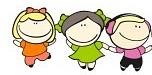 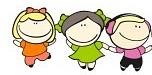 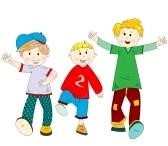 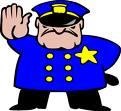 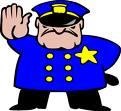 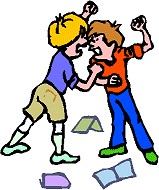 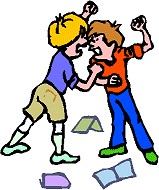 Description  By Whom  Date  Established  Greenhill /TM 9.3.15 Reviewed  TM  10.8.16 Approved  D of S  15.9.16 Reviewed WM 11.7.17 Reviewed  WM 23.7.18 Reviewed [separated from Behaviour Policy] JG 2.21 Approved Trustees 11.21  Review JG 11.23  Approved Next Review Due 11.24Data Audit For This Policy  Data Audit For This Policy  Data Audit For This Policy  Data Audit For This Policy  Data Audit For This Policy  Data Audit For This Policy  Data Audit For This Policy  What?  What?  Probable Content  Why?  Who?  Where?  When?  Data Protectio n Policy  Data Protectio n Policy  Any personal information including personal sensitive information Required to be retained as part of education, statutory   processPrincipal / SLT, Trust central team, staff or other representative as required as part of the relevant processKept on file at academy (and Trust central where appropriate).  Held on file following relevant retentio n periods (dependent on nature of personal information)  Has Few / No Data Compliance Requirements  Has Few / No Data Compliance Requirements  Has A Moderate Level of Data Compliance Requirements  Has a High Level Of Data Compliance  Requirements  ✓  Academy:  Academy:  Date of Incident:                      Date of Incident:                      Location of Incident within academy: Location of Incident within academy: Ethnic Origin of Person Subjected to Bullying                 Ethnic Origin of Person Using Bullying Behaviour Ethnic Origin of Person Using Bullying Behaviour  gender      M /F                gender     gender    M/F Name calling Ridicule of cultural behaviours or beliefs Teasing/mocking Inappropriate form of address Offensive comments Damage to belongings Refusal to work/play with Name calling linked to race/ethnicity/culture Spreading rumours Cyber – social media use, texts, Facebook etc. please specify Offensive graffiti Physical action of any kind e.g. kicking, hitting, pushing, please specify Taking possessions/money Forced to do something against will Brief description of incident Action Taken  Consequences for Person Using Bullying Behaviours Support for Person Subjected to Bullying BehaviourAcademy level implications  Parents of All Pupils Involved notified on  